Lab Safety Project 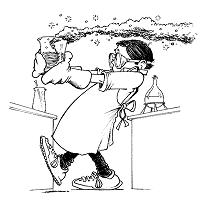 DIRECTIONS: Choose ONE of the FOUR projects. Make sure you read the directions of each project carefully and include each of the requirements in your project.  Once you have chosen a project to complete, you may start your rough draft. DUE DATE - ___________________________ (write in assigned date)Topics ( Flinn Scientifics Student Safety Contract ): General Rules ClothingAccidents and injuriesHandling ChemicalsHandling GlasswareHeating substancesProject 1: Lab Safety Cartoon (3 GRADES)Create a cartoon which depicts any aspect of lab safety. Ideas for your cartoon:  Your cartoon must clearly explain what is happening and either how to prevent an accident or what to do if there is an accident. You may use different characters and scenarios to describe what is happening.Since it is a cartoon, include some humor.Project 2: Lab Safety Brochure (3 GRADES)Create a brochure about lab safety. Fold a blank piece of computer paper into thirds to make your brochure paper. You will work alone on this project.Your brochure will be a guide about five rules of lab safety. You must include detailed information about each rule and why it is important.You will be graded on neatness, the information that is included.  You do need to color your brochure.Project 3: Lab Safety Poster (3 GRADES)Create poster which depicts a lab safety rule and why it is important. This is an individual project.Your poster must clearly explain the lab safety rule, why it is important, and either how to prevent an accident or what to do if there is an accident. You will be graded on neatness, and the information that is included.  You do need to color your poster.Project 4: Lab Safety Video Project (5 GRADES)Create a creative and interesting video to show correct and incorrect lab safety procedures.  You video should be 5 to 10 minutes long. The following safety procedures must be included, you may add more if you like: eyeglassheatprotective clothingspill clean upfire safetychemical safetyeating and drinkingproper clothing, hair, shoes, etchorseplayYou may work in a group up to 4 peopleYou should dress in appropriate costumes and have props, music, pictures etc during the video.  If you would like to film in school, you need to let me know in advance so I can make arrangements. A blueprint for what you are planning to film is essential for this option before you begin filming. Your blueprint MUST consist of:a. Lab safety rules/procedures that are related to your topic that you are mentioning in the actual video. b. A list of equipment you will need from me for your video.c. When/Where you would like to do the actual video. d. An actual script of what every person is saying and when. This can be done on paper or index cards. e. You MUST practice It should be fun to watch!Rubrics for Lab Safety ProjectThe following rubrics were developed to guide you to the maximum scoring opportunity.  If working in a group, it is imperative that all members contribute.  If this is not true, you must notify me immediately to avoid scoring complications.Cartoon RubricSafety BrochureSafety PosterSafety VideoLab Safety Video RubricGroup Grade										_______ / 100 pointsVideo is between 5 and 10 minutes long						_______ / 20Video is a story, not a list of safety rules						_______ /10 Every person in the group stars in the video at some point			_______ / 10Safety rules involved are valid safety rules					_______ / 10Safety rules involved are easily identifiable					_______ / 10An adequate number of safety rules are shown for length of video		_______ / 10 No giggling,  or goofing off on video				               	_______ / 10Storyline has an even flow							_______ / 20 Category0 points5 points10 pointsPanels< 234Lab RuleNot statedIncompletely statedComplete rule interpretationHumorNot usedNot school appropriateSchool appropriateColor & NeatnessNo color and sloppyBlack & white plus sloppyColorful and neatCategory0 points5 points10 pointsSafety Rulenot statedPartially statedCompletely statedExplanation of Lab RuleNonePartially explainedClearly explainedColor and neatnessNo color and sloppyBlack & white plus sloppyColorful and neatAppropriate sketches or pictures< 23 - 4>5Category0 points5 points10 pointsSafety Rulenot statedPartially statedCompletely statedExplanation of Lab RuleNonePartially explainedClearly explainedColor and neatnessNo color and sloppyBlack & white plus sloppyColorful and neatAppropriate sketches or pictures0Size 1/3 or less of posterSize > 1/3 of the poster